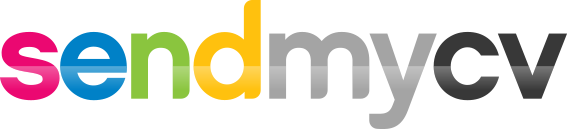 Hi, welcome to the Send My CV template.Complete each section with as much information as you can. Teachers and staff can help you along the way and you’ll need their input for some sections.Once you have completed the form, save it as your name and upload it hereYour nameContact DetailsPersonal StatementKey SkillsKey Skills continuedEducation (Staff to complete this)Work ExperiencePersonal Interests